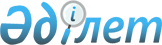 Аудандық мәслихаттың 2013 жылғы 12 желтоқсандағы № 17/187 "2014-2016 жылдарға арналған аудандық бюджет туралы"  шешіміне өзгерістер енгізу туралыМұнайлы ауданы мәслихатының 2014 жылғы 12 желтоқсандағы № 28/284 шешімі. Маңғыстау облысының Әділет департаментінде 2014 жылғы 18 желтоқсанда № 2553 болып тіркелді      РҚАО-ның ескертпесі.

      Құжаттың мәтінінде түпнұсқаның пунктуациясы мен орфографиясы сақталған.

      Қазақстан Республикасының 2008 жылғы 4 желтоқсандағы Бюджет кодексінің 106,109 баптарына, «Қазақстан Республикасындағы жергілікті мемлекеттік басқару және өзін-өзі басқару туралы» 2001 жылғы 23 қаңтардағы Қазақстан Республикасы Заңының 6-бабының 1-тармағының 1) тармақшасына сәйкес, Мұнайлы аудандық мәслихаты ШЕШІМ ҚАБЫЛДАДЫ:



      1. Аудандық мәслихаттың 2013 жылғы 12 желтоқсандағы № 17/187 «2014-2016 жылдарға арналған аудандық бюджет туралы» (нормативтік құқықтық кесімдерді мемлекеттік тіркеудің тізілімінде № 2336 болып тіркелген, 2014 жылғы 31 қаңтарда № 4 (381) «Мұнайлы» газетінде жарияланған) шешіміне мынадай өзгерістер енгізілсін:



      1-тармақ мынадай жаңа редакцияда жазылсын:



      «1. 2014 жылға арналған аудандық бюджет 1- қосымшаға сәйкес мынадай көлемдерде бекітілсін: 



      1) кірістер – 9 520 234 мың теңге, оның ішінде:



      салықтық түсімдер бойынша – 3 584 228   мың теңге;



      салықтық емес түсімдер бойынша – 35 132 мың теңге;



      негізгі капиталды сатудан түсетін түсімдер бойынша– 380 249 мың теңге;



      трансферттер түсімдері бойынша – 5 520 625 мың теңге;



      2) шығындар – 9 690 225 мың теңге;



      3) таза бюджеттік кредиттеу – 330 190 мың теңге, соның ішінде:



      бюджеттік кредиттер – 372 918 мың теңге;



      бюджеттік кредиттерді өтеу – 42 728 мың теңге;



      4) қаржы активтерімен жасалатын операциялар бойынша сальдо – 0 теңге, соның ішінде:



      қаржы активтерін сатып алу - 0 теңге;



      мемлекеттің қаржы активтерін сатудан түсетін түсімдер – 0 теңге;



      5) бюджет тапшылығы (профициті) – 500 181 мың теңге;



      6) бюджет тапшылығын қаржыландыру (профицитін пайдалану) – 500 181 мың теңге.».



      6-тармақ алынып тасталсын.



      көрсетілген шешімнің 1 қосымшасы осы шешімнің қосымшасына сәйкес жаңа редакцияда жазылсын.



      2. Осы шешімнің орындалуын бақылау аудандық бюджет комиссиясына жүктелсін (комиссия төрағасы Қ. Оңдабаев).



      3. Маңғыстау облысының Әділет департаментінде мемлекеттік тіркеуден өткен соң осы шешімді аудан әкімдігінің ресми сайтында және «Әділет» ақпараттық-құқықтық жүйесінде ресми жариялауды қамтамасыз етсін (Б. Назар).



      4. Осы шешім 2014 жылғы 1 қаңтардан бастап қолданысқа енгізіледі.

       Сессия төрағасы                         Б.Курбанов

      Аудандық мәслихат хатшысы               Б.Назар

       КЕЛІСІЛДІ»

      «Мұнайлы аудандық экономика 

      және қаржы бөлімі» 

      мемлекеттік мекемесінің басшысы

      Ш. Сұңғат

      12 желтоқсан 2014 жыл

 

Мұнайлы аудандық мәслихатының

2014 жылғы 12 желтоқсандағы

№ 28/284 шешіміне қосымша 2014 жылға арналған аудандық бюджет
					© 2012. Қазақстан Республикасы Әділет министрлігінің «Қазақстан Республикасының Заңнама және құқықтық ақпарат институты» ШЖҚ РМК
				Сан
Сын
Ішкі сын
Атауы
Сомасы, мың тенге
111231. К І Р І С Т Е Р9 520 2341
Салықтық түсімдер3 584 22801Табыс салығы1 118 1432Жеке табыс салығы1 118 14303Әлеуметтік салық878 5901Әлеуметтік салық878 59004Меншікке салынатын салықтар1 524 8041Мүлікке салынатын салықтар1 453 9033Жер салығы12 6714Көлік құралдарына салынатын салық58 0005Бірыңғай жер салығы23005Тауарларға, жұмыстарға және қызметтерге салынатын iшкi салықтар43 5142Акциздер8 1623Табиғи және басқа да ресурстарды пайдаланғаны үшiн түсетiн түсiмдер9 3004Кәсіпкерлік және кәсіби қызметті жүргізгені үшін алынатын алымдар26 05207Басқа да салықтар5901Басқа да салықтар5908Заңдық мәнді іс-әрекеттерді жасағаны және (немесе) оған уәкілеттігі бар мемлекеттік органдар немесе лауазымды адамдар құжаттар бергені үшін алынатын міндетті төлемдер19 1181Мемлекеттік баж19 1182
Салықтық емес түсiмдер35 13201Мемлекеттік меншіктен түсетін кірістер9 2531Мемлекеттік кәсіпорындардың таза кірісі бөлігінің түсімдері185Мемлекет меншігіндегі мүлікті жалға беруден түсетін кірістер9 1667Мемлекеттік бюджеттен берілетін кредиттер бойынша сыйақылар7003Мемлекеттік бюджеттен қаржыландырылатын мемлекеттік мекемелер ұйымдастыратын мемлекеттік сатып алуды өткізуден түсетін ақша түсімдері51Мемлекеттік бюджеттен қаржыландырылатын мемлекеттік мекемелер ұйымдастыратын мемлекеттік сатып алуды өткізуден түсетін ақша түсімдері504Мемлекеттік бюджеттен қаржыландырылатын, сондай-ақ Қазақстан Республикасы Ұлттық Банкінің бюджетінен (шығыстар сметасынан) ұсталатын және қаржыландырылатын мемлекеттік мекемелер салатын айыппұлдар, өсімпұлдар, санкциялар, өндіріп алулар22 3501Мұнай секторы ұйымдарынан түсетін түсімдерді қоспағанда, мемлекеттік бюджеттен қаржыландырылатын, сондай-ақ Қазақстан Республикасы Ұлттық Банкінің бюджетінен (шығыстар сметасынан) ұсталатын және қаржыландырылатын мемлекеттік мекемелер салатын айыппұлдар, өсімпұлдар, санкциялар, өндіріп алулар22 35006Өзге де салықтық емес түсімдер3 5241Өзге де салықтық емес түсімдер3 5243
Негізгі капиталды сатудан түсетін түсімдер380 24901Мемлекеттік мекемелерге бекітілген мемлекеттік мүлікті сату5491Мемлекеттік мекемелерге бекітілген мемлекеттік мүлікті сату54903Жерді және материалдық емес активтерді сату 379 7001Жерді сату 369 0002Материалдық емес активтерді сату 10 7004
Трансферттердің түсімдері5 520 62502Мемлекеттік басқарудың жоғары тұрған органдарынан түсетін трансферттер5 520 6252Облыстық бюджеттен түсетін трансферттер5 520 625Фтоп
Әкімші
Бағ
Атауы
Сомасы, мың тенге
111232. ШЫҒЫСТАР9 690 22501
Жалпы сипаттағы мемлекеттік қызметтер541 081112Аудан (облыстық маңызы бар қала) мәслихатының аппараты16 010001Аудан (облыстық маңызы бар қала) мәслихатының қызметін қамтамасыз ету жөніндегі қызметтер16 010122Аудан (облыстық маңызы бар қала) әкімінің аппараты124 576001Аудан (облыстық маңызы бар қала) әкімінің қызметін қамтамасыз ету жөніндегі қызметтер96 723003Мемлекеттік органның күрделі шығыстары22 131009Ведомстволық бағыныстағы мемлекеттік мекемелерінің және ұйымдарының күрделі шығыстары5 722Маңғыстау селосы әкімінің аппараты123Қаладағы аудан, аудандық маңызы бар қала, кент, ауыл, ауылдық округ әкімінің аппараты39 728001Қаладағы аудан, аудандық маңызы бар қаланың, кент, ауыл, ауылдық округ әкімінің қызметін қамтамасыз ету жөніндегі қызметтер28 934022Мемлекеттік органның күрделі шығыстары794032Ведомстволық бағыныстағы мемлекеттік мекемелерінің және ұйымдарының күрделі шығыстары10 000Баянды селосы әкімінің аппараты123Қаладағы аудан, аудандық маңызы бар қала, кент, ауыл, ауылдық округ әкімінің аппараты21 339001Қаладағы аудан, аудандық маңызы бар қаланың, кент, ауыл, ауылдық округ әкімінің қызметін қамтамасыз ету жөніндегі қызметтер14 641022Мемлекеттік органның күрделі шығыстары513032Ведомстволық бағыныстағы мемлекеттік мекемелерінің және ұйымдарының күрделі шығыстары6 185Қызылтөбе селолық округ әкімінің аппараты123Қаладағы аудан, аудандық маңызы бар қала, кент, ауыл, ауылдық округ әкімінің аппараты23 221001Қаладағы аудан, аудандық маңызы бар қаланың, кент, ауыл, ауылдық округ әкімінің қызметін қамтамасыз ету жөніндегі қызметтер22 881022Мемлекеттік органның күрделі шығыстары340Атамекен селолық округ әкімінің аппараты123Қаладағы аудан, аудандық маңызы бар қала, кент, ауыл, ауылдық округ әкімінің аппараты22 149001Қаладағы аудан, аудандық маңызы бар қаланың, кент, ауыл, ауылдық округ әкімінің қызметін қамтамасыз ету жөніндегі қызметтер22 124022Мемлекеттік органның күрделі шығыстары25Басқұдық селолық округ әкімінің аппараты123Қаладағы аудан, аудандық маңызы бар қала, кент, ауыл, ауылдық округ әкімінің аппараты27 737001Қаладағы аудан, аудандық маңызы бар қаланың, кент, ауыл, ауылдық округ әкімінің қызметін қамтамасыз ету жөніндегі қызметтер23 142022Мемлекеттік органның күрделі шығыстары3 330032Ведомстволық бағыныстағы мемлекеттік мекемелерінің және ұйымдарының күрделі шығыстары1 265Даулет селолық округ әкімінің аппараты123Қаладағы аудан, аудандық маңызы бар қала, кент, ауыл, ауылдық округ әкімінің аппараты17 759001Қаладағы аудан, аудандық маңызы бар қаланың, кент, ауыл, ауылдық округ әкімінің қызметін қамтамасыз ету жөніндегі қызметтер17 489022Мемлекеттік органның күрделі шығыстары270Батыр селолық округ әкімінің аппараты123Қаладағы аудан, аудандық маңызы бар қала, кент, ауыл, ауылдық округ әкімінің аппараты14 625001Қаладағы аудан, аудандық маңызы бар қаланың, кент, ауыл, ауылдық округ әкімінің қызметін қамтамасыз ету жөніндегі қызметтер13 881022Мемлекеттік органның күрделі шығыстары744459Ауданның (облыстық маңызы бар қаланың) экономика және қаржы бөлімі39 161001Ауданның (облыстық маңызы бар қаланың) экономикалық саясатын қалыптастыру мен дамыту, мемлекеттік жоспарлау, бюджеттік атқару және коммуналдық меншігін басқару саласындағы мемлекеттік саясатты іске асыру жөніндегі қызметтер21 738003Салық салу мақсатында мүлікті бағалауды жүргізу1 056011Коммуналдық меншікке түскен мүлікті есепке алу, сақтау, бағалау және сату15 149015Мемлекеттік органның күрделі шығыстары1 218466Ауданның (облыстық маңызы бар қаланың) сәулет, қала құрылысы және құрылыс бөлімі194 776040Мемлекеттік органдардың объектілерін дамыту194 77602
Қорғаныс11 500122Аудан (облыстық маңызы бар қала) әкімінің аппараты11 500005Жалпыға бiрдей әскери мiндеттi атқару шеңберiндегі iс-шаралар11 50003
Қоғамдық тәртіп, қауіпсіздік, құқықтық, сот, қылмыстық-атқару қызметі4 880458Ауданның (облыстық маңызы бар қаланың) тұрғын үй-коммуналдық шаруашылығы, жолаушылар көлігі және автомобиль жолдары бөлімі4 880021Елдi мекендерде жол қозғалысы қауiпсiздiгін қамтамасыз ету4 88004
Білім беру5 352 157Маңғыстау селосы әкімінің аппараты123Қаладағы аудан, аудандық маңызы бар қала, кент, ауыл, ауылдық округ әкімінің аппараты138 562004Мектепке дейінгі тәрбие мен оқыту ұйымдарының қызметін қамтамасыз ету31 429005Ауылдық жерлерде балаларды мектепке дейін тегін алып баруды және кері алып келуді ұйымдастыру6 427041Мектепке дейінгі білім беру ұйымдарында мемлекеттік білім беру тапсырысын іске асыруға100 706Баянды селосы әкімінің аппараты123Қаладағы аудан, аудандық маңызы бар қала, кент, ауыл, ауылдық округ әкімінің аппараты78 515041Мектепке дейінгі білім беру ұйымдарында мемлекеттік білім беру тапсырысын іске асыруға78 515Қызылтөбе селолық округ әкімінің аппараты123Қаладағы аудан, аудандық маңызы бар қала, кент, ауыл, ауылдық округ әкімінің аппараты128 509005Ауылдық жерлерде балаларды мектепке дейін тегін алып баруды және кері алып келуді ұйымдастыру17 701041Мектепке дейінгі білім беру ұйымдарында мемлекеттік білім беру тапсырысын іске асыруға110 808Атамекен селолық округ әкімінің аппараты123Қаладағы аудан, аудандық маңызы бар қала, кент, ауыл, ауылдық округ әкімінің аппараты116 076041Мектепке дейінгі білім беру ұйымдарында мемлекеттік білім беру тапсырысын іске асыруға116 076Басқұдық селолық округ әкімінің аппараты123Қаладағы аудан, аудандық маңызы бар қала, кент, ауыл, ауылдық округ әкімінің аппараты165 851005Ауылдық жерлерде балаларды мектепке дейін тегін алып баруды және кері алып келуді ұйымдастыру33 561041Мектепке дейінгі білім беру ұйымдарында мемлекеттік білім беру тапсырысын іске асыруға132 290Даулет селолық округ әкімінің аппараты123Қаладағы аудан, аудандық маңызы бар қала, кент, ауыл, ауылдық округ әкімінің аппараты21 966005Ауылдық жерлерде балаларды мектепке дейін тегін алып баруды және кері алып келуді ұйымдастыру2 675041Мектепке дейінгі білім беру ұйымдарында мемлекеттік білім беру тапсырысын іске асыруға19 291Батыр селолық округ әкімінің аппараты123Қаладағы аудан, аудандық маңызы бар қала, кент, ауыл, ауылдық округ әкімінің аппараты13 243005Ауылдық жерлерде балаларды мектепке дейін тегін алып баруды және кері алып келуді ұйымдастыру13 243464Ауданның (облыстық маңызы бар қаланың) білім бөлімі3 183 475001Жергілікті деңгейде білім беру саласындағы мемлекеттік саясатты іске асыру жөніндегі қызметтер22 836003Жалпы білім беру2 797 348005Ауданның (облыстык маңызы бар қаланың) мемлекеттік білім беру мекемелер үшін оқулықтар мен оқу-әдiстемелiк кешендерді сатып алу және жеткізу51 860006Балаларға қосымша білім беру 95 513007Аудандық (қалалалық) ауқымдағы мектеп олимпиадаларын және мектептен тыс іс-шараларды өткiзу2 707009Мектепке дейінгі тәрбие мен оқыту ұйымдарының қызметін қамтамасыз ету23 316012Мемлекеттік органның күрделі шығыстары540015Жетім баланы (жетім балаларды) және ата-аналарының қамқорынсыз қалған баланы (балаларды) күтіп-ұстауға қамқоршыларға (қорғаншыларға) ай сайынға ақшалай қаражат төлемдері11 317040Мектепке дейінгі білім беру ұйымдарында мемлекеттік білім беру тапсырысын іске асыруға90 574067Ведомстволық бағыныстағы мемлекеттік мекемелерінің және ұйымдарының күрделі шығыстары87 464466Ауданның (облыстық маңызы бар қаланың) сәулет, қала құрылысы және құрылыс бөлімі1 505 960037Білім беру объектілерін салу және реконструкциялау1 505 96006
Әлеуметтiк көмек және әлеуметтiк қамтамасыз ету332 568Маңғыстау селосы әкімінің аппараты123Қаладағы аудан, аудандық маңызы бар қала, кент, ауыл, ауылдық округ әкімінің аппараты1 609003Мұқтаж азаматтарға үйінде әлеуметтік көмек көрсету1 609Қызылтөбе селолық округ әкімінің аппараты123Қаладағы аудан, аудандық маңызы бар қала, кент, ауыл, ауылдық округ әкімінің аппараты732003Мұқтаж азаматтарға үйінде әлеуметтік көмек көрсету732451Ауданның (облыстық маңызы бар қаланың) жұмыспен қамту және әлеуметтік бағдарламалар бөлімі329 843001Жергілікті деңгейде халық үшін әлеуметтік бағдарламаларды жұмыспен қамтуды қамтамасыз етуді іске асыру саласындағы мемлекеттік саясатты іске асыру жөніндегі қызметтер 21 670002Жұмыспен қамту бағдарламасы44 112004Ауылдық жерлерде тұратын денсаулық сақтау, білім беру, әлеуметтік қамтамасыз ету, мәдениет, спорт және ветеринар мамандарына отын сатып алуға Қазақстан Республикасының заңнамасына сәйкес әлеуметтік көмек көрсету29 101005Мемлекеттік атаулы әлеуметтік көмек12 582006Тұрғын үйге көмек көрсету662007Жергілікті өкілетті органдардың шешімі бойынша мұқтаж азаматтардың жекелеген топтарына әлеуметтік көмек175 907010Үйден тәрбиеленіп оқытылатын мүгедек балаларды материалдық қамтамасыз ету4 538011Жәрдемақыларды және басқа да әлеуметтік төлемдерді есептеу, төлеу мен жеткізу бойынша қызметтерге ақы төлеу1 167014Мұқтаж азаматтарға үйде әлеуметтік көмек көрсету 17 89001618 жасқа дейінгі балаларға мемлекеттік жәрдемақылар7 671017Мүгедектерді оңалту жеке бағдарламасына сәйкес, мұқтаж мүгедектерді міндетті гигиеналық құралдармен және ымдау тілі мамандарының қызмет көрсетуін, жеке көмекшілермен қамтамасыз ету8 470021Мемлекеттік органның күрделі шығыстары6 073458Ауданның (облыстық маңызы бар қаланың) тұрғын үй-коммуналдық шаруашылығы, жолаушылар көлігі және автомобиль жолдары бөлімі384050Мүгедектердің құқықтарын қамтамасыз ету және өмір сүру сапасын жақсарту жөніндегі іс-шаралар жоспарын іске асыру38407
Тұрғын үй-коммуналдық шаруашылық1 878 346464Ауданның (облыстық маңызы бар қаланың) білім бөлімі303026Жұмыспен қамту 2020 жол картасы бойынша қалаларды және ауылдық елді мекендерді дамыту шеңберінде объектілерді жөндеу303466Ауданның (облыстық маңызы бар қаланың) сәулет, қала құрылысы және құрылыс бөлімі1 361 100003Мемлекеттік коммуналдық тұрғын үй қорының тұрғын үйін жобалау, салу және (немесе) сатып алу49 311004Инженерлік коммуникациялық инфрақұрылымды жобалау, дамыту, жайластыру және (немесе) сатып алу364 795005Коммуналдық шаруашылығын дамыту614 036007Қаланы және елді мекендерді абаттандыруды дамыту3 480058Елді мекендердегі сумен жабдықтау және су бұру жүйелерін дамыту329 478458Ауданның (облыстық маңызы бар қаланың) тұрғын үй-коммуналдық шаруашылығы, жолаушылар көлігі және автомобиль жолдары бөлімі80 139018Елді мекендерді абаттандыру және көгалдандыру19 934041Жұмыспен қамту 2020 жол картасы бойынша қалаларды және ауылдық елді мекендерді дамыту шеңберінде объектілерді жөндеу және абаттандыру37 655012Сумен жабдықтау және су бұру жүйесінің жұмыс істеуі22 550Маңғыстау селосы әкімінің аппараты123Қаладағы аудан, аудандық маңызы бар қала, кент, ауыл, ауылдық округ әкімінің аппараты113 917008Елді мекендердегі көшелерді жарықтандыру54 474009Елді мекендердің санитариясын қамтамасыз ету26 088011Елді мекендерді абаттандыру мен көгалдандыру20 095027Жұмыспен қамту 2020 жол картасы бойынша қалаларды және ауылдық елді мекендерді дамыту шеңберінде объектілерді жөндеу және абаттандыру13 260Баянды селосы әкімінің аппараты123Қаладағы аудан, аудандық маңызы бар қала, кент, ауыл, ауылдық округ әкімінің аппараты35 322008Елді мекендердегі көшелерді жарықтандыру11 215009Елді мекендердің санитариясын қамтамасыз ету13 816011Елді мекендерді абаттандыру мен көгалдандыру4 780027Жұмыспен қамту 2020 жол картасы бойынша қалаларды және ауылдық елді мекендерді дамыту шеңберінде объектілерді жөндеу және абаттандыру5 511Қызылтөбе селолық округ әкімінің аппараты123Қаладағы аудан, аудандық маңызы бар қала, кент, ауыл, ауылдық округ әкімінің аппараты88 259008Елді мекендердегі көшелерді жарықтандыру54 176009Елді мекендердің санитариясын қамтамасыз ету22 353011Елді мекендерді абаттандыру мен көгалдандыру7 992027Жұмыспен қамту 2020 жол картасы бойынша қалаларды және ауылдық елді мекендерді дамыту шеңберінде объектілерді жөндеу және абаттандыру3 738Атамекен селолық округ әкімінің аппараты123Қаладағы аудан, аудандық маңызы бар қала, кент, ауыл, ауылдық округ әкімінің аппараты65 760008Елді мекендердегі көшелерді жарықтандыру23 592009Елді мекендердің санитариясын қамтамасыз ету13 816011Елді мекендерді абаттандыру мен көгалдандыру23 897027Жұмыспен қамту 2020 жол картасы бойынша қалаларды және ауылдық елді мекендерді дамыту шеңберінде объектілерді жөндеу және абаттандыру4 455Басқұдық селолық округ әкімінің аппараты123Қаладағы аудан, аудандық маңызы бар қала, кент, ауыл, ауылдық округ әкімінің аппараты53 855008Елді мекендердегі көшелерді жарықтандыру26 003009Елді мекендердің санитариясын қамтамасыз ету13 816011Елді мекендерді абаттандыру мен көгалдандыру6 176027Жұмыспен қамту 2020 жол картасы бойынша қалаларды және ауылдық елді мекендерді дамыту шеңберінде объектілерді жөндеу және абаттандыру7 860Даулет селолық округ әкімінің аппараты123Қаладағы аудан, аудандық маңызы бар қала, кент, ауыл, ауылдық округ әкімінің аппараты49 931008Елді мекендердегі көшелерді жарықтандыру20 960009Елді мекендердің санитариясын қамтамасыз ету17 650011Елді мекендерді абаттандыру мен көгалдандыру5 345027Жұмыспен қамту 2020 жол картасы бойынша қалаларды және ауылдық елді мекендерді дамыту шеңберінде объектілерді жөндеу және абаттандыру5 976Батыр селолық округ әкімінің аппараты123Қаладағы аудан, аудандық маңызы бар қала, кент, ауыл, ауылдық округ әкімінің аппараты29 760008Елді мекендердегі көшелерді жарықтандыру7 715009Елді мекендердің санитариясын қамтамасыз ету13 816011Елді мекендерді абаттандыру мен көгалдандыру3 211027Жұмыспен қамту 2020 жол картасы бойынша қалаларды және ауылдық елді мекендерді дамыту шеңберінде объектілерді жөндеу және абаттандыру5 01808
Мәдениет, спорт, туризм және ақпараттық кеңістік259 957465Ауданның (облыстық маңызы бар қаланың) дене шынықтыру және спорт бөлімі93 543001Жергілікті деңгейде дене шынықтыру және спорт саласындағы мемлекеттік саясатты іске асыру жөніндегі қызметтер9 842005Ұлттық және бұқаралық спорт түрлерін дамыту63 084032Ведомстволық бағыныстағы мемлекеттік мекемелерінің және ұйымдарының күрделі шығыстары3 917006Аудандық (облыстық маңызы бар қалалық) деңгейде спорттық жарыстар өткізу11 876007Әртүрлі спорт түрлері бойынша аудан (облыстық маңызы бар қала) құрама командаларының мүшелерін дайындау және олардың облыстық спорт жарыстарына қатысуы4 824478Ауданның (облыстық маңызы бар қаланың) ішкі саясат, мәдениет және тілдерді дамыту бөлімі127 780001Ақпаратты, мемлекеттілікті нығайту және азаматтардың әлеуметтік сенімділігін қалыптастыру саласында жергілікті деңгейде мемлекеттік саясатты іске асыру жөніндегі қызметтер14 713003Мемлекеттік органның күрделі шығыстары590004Жастар саясаты саласында іс-шараларды іске асыру12 849006Телерадио хабарларын тарату арқылы мемлекеттік ақпараттық саясатты жүргізу жөніндегі қызметтер3 921007Аудандық (қалалық) кiтапханалардың жұмыс iстеуi13 788008Мемлекеттік тілді және Қазақстан халықтарының басқа да тілдерін дамыту242009Мәдени-демалыс жұмысын қолдау61 702032Ведомстволық бағыныстағы мемлекеттік мекемелерінің және ұйымдарының күрделі шығыстары19 975466Ауданның (облыстық маңызы бар қаланың) сәулет, қала құрылысы және құрылыс бөлімі38 634008Спорт объектілерін дамыту22 732011Мәдениет объектілерін дамыту15 90209
Отын-энергетика кешенi және жер қойнауын пайдалану1 092466Ауданның (облыстық маңызы бар қаланың) сәулет, қала құрылысы және құрылыс бөлімі1 092009Жылу-энергетикалық жүйені дамыту1 09210
Ауыл, су, орман, балық шаруашылығы, ерекше қорғалатын табиғи аумақтар, қоршаған ортаны және жануарлар дүниесін қорғау, жер қатынастары140 471463Ауданның (облыстық маңызы бар қаланың) жер қатынастары бөлімі13 816001Аудан (облыстық маңызы бар қала) аумағында жер қатынастарын реттеу саласындағы мемлекеттік саясатты іске асыру жөніндегі қызметтер12 830007Мемлекеттік органның күрделі шығыстары986474Ауданның (облыстық маңызы бар қаланың) ауыл шаруашылығы және ветеринария бөлімі25 680001Жергілікті деңгейде ауыл шаруашылығы және ветеринария саласындағы мемлекеттік саясатты іске асыру жөніндегі қызметтер11 865003Мемлекеттік органның күрделі шығыстары150005Мал көмінділерінің (биотермиялық шұңқырлардың) жұмыс істеуін қамтамасыз ету1 679007Қаңғыбас иттер мен мысықтарды аулауды және жоюды ұйымдастыру6 248012Ауыл шаруашылығы жануарларын бірдейлендіру жөніндегі іс-шараларды жүргізу 363013Эпизоотияға қарсы іс-шаралар жүргізу5 375459Ауданның (облыстық маңызы бар қаланың) экономика және қаржы бөлімі100 975099Мамандардың әлеуметтік көмек көрсетуі жөніндегі шараларды іске асыру100 97511
Өнеркәсіп, сәулет, қала құрылысы және құрылыс қызметі29 119466Ауданның (облыстық маңызы бар қаланың) сәулет, қала құрылысы және құрылыс бөлімі29 119001Құрылыс, облыс қалаларының, аудандарының және елді мекендерінің сәулеттік бейнесін жақсарту саласындағы мемлекеттік саясатты іске асыру және ауданның (облыстық маңызы бар қаланың) аумағын оңтайла және тиімді қала құрылыстық игеруді қамтамасыз ету жөніндегі қызметтер 23 389015Мемлекеттік органның күрделі шығыстары 5 73012
Көлiк және коммуникация113 051458Ауданның (облыстық маңызы бар қаланың) тұрғын үй-коммуналдық шаруашылығы, жолаушылар көлігі және автомобиль жолдары бөлімі113 051022Көлік инфрақұрылымын дамыту68 051023Автомобиль жолдарының жұмыс істеуін қамтамасыз ету45 00013
Өзгелер1 004 439469Ауданның (облыстық маңызы бар қаланың) кәсіпкерлік бөлімі10 478001Жергілікті деңгейде кәсіпкерлік пен өнеркәсіпті дамыту саласындағы мемлекеттік саясатты іске асыру жөніндегі қызметтер9 952004Мемлекеттік органның күрделі шығыстары 526458Ауданның (облыстық маңызы бар қаланың) тұрғын үй-коммуналдық шаруашылығы, жолаушылар көлігі және автомобиль жолдары бөлімі162 736001Жергілікті деңгейде тұрғын үй-коммуналдық шаруашылығы, жолаушылар көлігі және автомобиль жолдары саласындағы мемлекеттік саясатты іске асыру жөніндегі қызметтер 20 394013Мемлекеттік органның күрделі шығыстары 750040«Өңірлерді дамыту» Бағдарламасы шеңберінде өңірлерді экономикалық дамытуға жәрдемдесу бойынша шараларды іске асыру21 450067Ведомстволық бағыныстағы мемлекеттік мекемелерінің және ұйымдарының күрделі шығыстары120 142459Ауданның (облыстық маңызы бар қаланың) экономика және қаржы бөлімі0012Ауданның (облыстық маңызы бар қаланың) жергілікті атқарушы органының резерві0464Ауданның (облыстық маңызы бар қаланың) білім бөлімі13 434041«Өңірлерді дамыту» Бағдарламасы шеңберінде өңірлерді экономикалық дамытуға жәрдемдесу бойынша шараларды іске асыру13 434465Ауданның (облыстық маңызы бар қаланың) дене шынықтыру және спорт бөлімі0040«Өңірлерді дамыту» Бағдарламасы шеңберінде өңірлерді экономикалық дамытуға жәрдемдесу бойынша шараларды іске асыру0478Ауданның (облыстық маңызы бар қаланың) ішкі саясат, мәдениет және тілдерді дамыту бөлімі0040«Өңірлерді дамыту» Бағдарламасы шеңберінде өңірлерді экономикалық дамытуға жәрдемдесу бойынша шараларды іске асыру0466Ауданның (облыстық маңызы бар қаланың) сәулет, қала құрылысы және құрылыс бөлімі817 791077«Өңірлерді дамыту» бағдарламасы шеңберінде инженерлік инфрақұрылымын дамыту817 79114
Борышқа қызмет көрсету70459Ауданның (облыстық маңызы бар қаланың) экономика және қаржы бөлімі70021Жергілікті атқарушы органдардың облыстық бюджеттен қарыздар бойынша сыйақылар мен өзге де төлемдерді төлеу бойынша борышына қызмет көрсету7015
Трансферттер21 495459Ауданның (облыстық маңызы бар қаланың) экономика және қаржы бөлімі21 495006Нысаналы пайдаланылмаған (толық пайдаланылмаған) трансферттерді қайтару21 4953. ТАЗА БЮДЖЕТТІК КРЕДИТТЕУ330 190Бюджеттік кредиттер372 918459Ауданның (облыстық маңызы бар қаланың) экономика және қаржы бөлімі372 918018Мамандарды әлеуметтік қолдау шараларын іске асыруға берілетін бюджеттік кредиттер372 9185
Бюджеттік кредиттерді өтеу42 72801Бюджеттік кредиттерді өтеу42 7281Мемлекеттік бюджеттен берілген бюджеттік кредиттерді өтеу42 7284. ҚАРЖЫ АКТИВТЕРІМЕН ОПЕРАЦИЯЛАР БОЙЫНША САЛЬДО0Қаржы активтерін сатып алу0Мемлекеттің қаржы активтерін сатудан түсетін түсімдер05. БЮДЖЕТ ТАПШЫЛЫҒЫ (ПРОФИЦИТІ)-500 1816. БЮДЖЕТ ТАПШЫЛЫҒЫН ҚАРЖЫЛАНДЫРУ (ПРОФИЦИТІН ПАЙДАЛАНУ)500 181